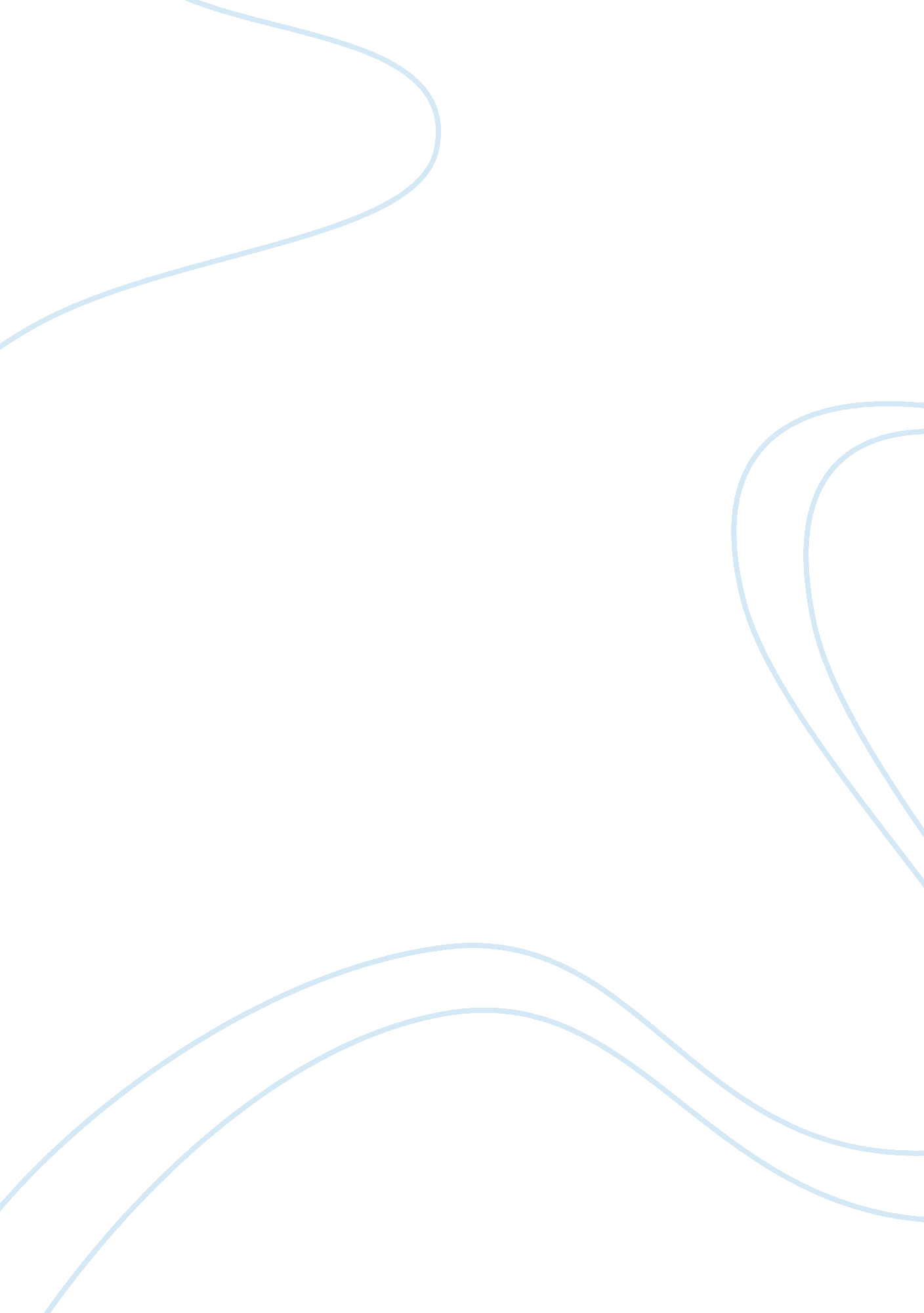 Wake me up from this nightmareBusiness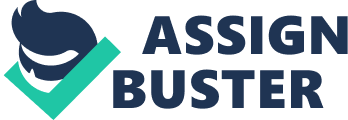 When you first about to go into 7th grade you tell yourself im not gonna change ima be the same person. i told my self that when i was gonna become a 7th grader. i changed in a bad way. i wasnt the girl i use to be. i didnt wanna change and now that i have i cant go back to the little girl i use to be. its a scary thought to know how much you have changed and grown up. i wanna be a kid forever! i know the little girl that i use to be in still in me somewhwere screaming to get out agian. 